Публичная офертаДоговор об оказании услуг1. Общие положения1.1. Настоящий Договор является договором–офертой, т.е. адресованным конкретному лицу (Заказчику) предложением, которое выражает намерение Исполнителя, считать себя заключившим Договор с Заказчиком. Акцептом настоящей оферты признается заказ Заказчиком услуги по регистрации доменного имени в соответствии с партнерским статусом.1.2. Настоящий договор считается заключенным в следующих случаях:1.2.1. После подписания Договора Сторонами.1.2.2. После регистрации Заказчика на web-сайте Исполнителя по адресу: www.reg.ru, присвоения номера Договора и последующего предоставления копий документов, необходимых для идентификации Заказчика. Без предоставления Заказчиком документов Договор не считается заключенным и не влечёт возникновения у Сторон каких-либо прав или обязанностей.1.3. Порядок заключения партнерского договора и перечень необходимых для идентификации Заказчика документов опубликован на web-сайте Исполнителя по адресу:https://www.reg.ru/support/legal/dogovora_i_oficialnye_pisma/kak_podpisyvaetsya_dogovor_s_partnyorami.1.4. Копии документов, указанных в п.1.3 настоящего Договора, могут быть предоставлены Исполнителю следующим образом:1.4.1. Путем направления копий в адрес Исполнителя посредством почтовой связи, через курьера, либо вручением лично;1.4.2. Путем направления с контактного электронного адреса, указанного при регистрации на сайте Исполнителя, электронной копии документов (изготовленной посредством сканирования либо фотографирования соответствующего документа);1.4.3. Путем направления на контактный факс Исполнителя копии документов и получения подтверждения принятия Регистратором указанных документов.1.5. Исполнитель обязуется осуществлять по заказам Заказчика регистрацию и продление регистрации доменов второго уровня в доменах первого уровня, оказывать услуги по предоставлению SSL-сертификатов в соответствии с условиями  договоров, заключенных  с третьими лицами,  а также оказывать иные услуги, указанные в Перечне предоставляемых услуг (далее Перечне услуг), опубликованном на web-сайте Исполнителя на странице http://www.reg.ru/company/prices. Вид и количество услуг, оказываемых Исполнителем Заказчику по настоящему Договору, Заказчик определяет самостоятельно путем направления соответствующих заказов Исполнителю.1.6. Исполнитель обязуется оказать услугу по делегированию доменного имени при условии, что им проведена проверка возможности связи с Администратором домена по хранящемуся в Реестре номеру телефона с функцией приёма коротких текстовых сообщений (sms).1.7. Заказчик обязуется принять и оплатить оказываемые ему Исполнителем услуги в размере и в сроки, установленные в настоящем Договоре.1.8. Стоимость услуг определяется в соответствии с Тарифным планом, опубликованным на web-странице http://www.reg.ru/reseller/.1.9. Заказчик действует от своего имени и за свой счет при осуществлении им деятельности по регистрации доменов и оказании иных услуг.1.10. Регистрация доменных имен в зонах .RU и .РФ производится в соответствии с  текущей версией документа Координационного центра национального домена сети  Интернет Правила регистрации доменных имен в доменах .RU и .РФ, опубликованной на веб-сайте http://cctld.ru/files/pdf/docs/rules_ru-rf.pdf, а также с приложением - Положением "О процедурах, подлежащих применению при возникновении споров о доменных именах", опубликованном на веб-сайте http://cctld.ru/files/pdf/docs/litigations.pdf. При этом в  случае противоречия Правил и условий настоящего Договора  приоритет имеют положения Правил.1.11. Регистрация доменных имен в зоне .SU производится в соответствии с текущей версией документа Фонда Развития Интернет Правила регистрации доменных имен в домене SU, опубликованной на веб-сайте http://www.old.fid.su/su/registration/rules/. 1.12. Регистрация кириллических доменных имен в зоне .ДЕТИ производится в соответствии с текущей версией документа Фонда поддержки сетевых инициатив “Разумный Интернет”  - Правила регистрации доменных имен в домене .ДЕТИ, опубликованной на веб-сайте http://dotdeti.ru/foruser/docs/regrules.php,  а также в соответствии с текущими версиями следующих документов:Политика приоритетной регистрации доменных имён в домене .ДЕТИ для товарных знаков (знаков обслуживания), зарегистрированных ТМСН, опубликованная на веб-сайте http://dotdeti.ru/foruser/docs/priorityreg.php;Политика противодействия нарушениям и злоупотреблениям в домене .ДЕТИ, опубликованная на веб-сайте http://dotdeti.ru/foruser/docs/abuse.php;Политика резервирования доменных имён в домене .ДЕТИ, опубликованной на веб-сайте http://dotdeti.ru/foruser/docs/reservepolicy.php; Политика внесудебного урегулирования споров, опубликованная на веб-сайте http://dotdeti.ru/foruser/docs/resolution.php; Политика внесудебного урегулирования споров, возникающих в периоды приоритетной регистрации, опубликованная на веб-сайтеhttp://dotdeti.ru/foruser/docs/priorityresolution.php. 1.13. Регистрация кириллических доменных имен в зоне .САЙТ производится в соответствии с текущей версией документа Международной ассоциации CORE - Правила регистрации доменных имен в домене .САЙТ, опубликованной на веб-сайте http://cyrillicregistry.com/ru/site-registration-policy-ru/.1.14. Регистрация кириллических доменных имен в зоне .ОНЛАЙН производится в соответствии с текущей версией документа Международной ассоциации CORE - Правила регистрации доменных имен в домене .ОНЛАЙН, опубликованной на веб-сайте http://cyrillicregistry.com/ru/online-registration-policy/.1.15. Регистрация доменных имен в зонах .МОСКВА и  .MOSCOW производится в соответствии с текущей версией документа Фонда содействия развитию технологий и инфраструктуры Интернета - Правила открытой регистрации доменных имен в доменах .МОСКВА и .MOSCOW, опубликованной на веб-сайтеhttp://www.domainmoscow.ru/sites/default/files/policy/General_Registration_Policy_MOSKVA_RUS.pdf, а такжеПоложение о резервировании доменных имен второго уровня в домене .МОСКВА, опубликованное на веб-сайтеhttp://www.domainmoscow.ru/sites/default/files/policy/MOSKVA_POLICY_RESERVATION_RUS_20140820.pdf,Правила приоритетной регистрации доменных имен в домене .МОСКВА, опубликованные на веб-сайтеhttp://www.domainmoscow.ru/sites/default/files/policy/%D0%BC%D0%BE%D1%81%D0%BA%D0%B2%D0%B0_policy_sunrise_v1.0.pdf,Список доменных имён .МОСКВА, недоступных для регистрации до устранения доменных коллизий, опубликованный на веб-сайтеhttp://www.domainmoscow.ru/sites/default/files/policy/moskva_collisions.pdf, Политика для IDN-доменов в домене верхнего уровня .МОСКВА, опубликованная на веб-сайте http://www.domainmoscow.ru/policies/moskva/idn.1.16.  Регистрация доменных имен в зоне .INFO производится в соответствии с соглашением между компанией Afilias и Исполнителем (Регистратором), а также в соответствии с текущей версией Политики, опубликованной на веб-сайте http://afilias.info/policies.1.17. Исполнитель осуществляет регистрацию доменных имен в зонах, указанных в пп. 1.12-1.16 настоящего Договора, в соответствии с Регистрационным соглашением, договором об оказании услуг Реестра Регистратору, а также в соответствии с действующими техническими регламентами и правилами политики ICANN.1.18. В настоящем договоре указанные ниже определения, если они упоминаются с заглавной буквы, имеют следующее значение:1.18.1. ICANN (Internet Corporation for Assigned Names and Numbers) – Интернет-корпорация по распределению имен и адресов, некоммерческая организация, зарегистрированная по законам штата Калифорния (США) в 1998 году по соглашению с Министерством торговли США (официальный сайт –http://www.icann.org/).1.18.2. Политика(-и) ICANN – любая или любые действующие политики (включая Согласованные и/или Временные политики, но не ограничиваясь только ими), а также  технические условия, правила, процедуры и/или программы, специально предусмотренные Соглашением об аккредитации регистраторов. В случае расхождения (разночтения)  условий настоящего Договора с условиями какой-либо Политики ICANN, применяются условия такой Политики ICANN. В случае расхождения (разночтения) условий Правил Оператора реестра с какой-либо Политикой ICANN, применяются условия такой Политики ICANN.1.18.3. Оператор реестра – некоммерческая интернет-организация, регламентирующая регистрацию и все сопровождающие действия по обслуживанию доменных имен в соответствующей зоне,  зарегистрированная в соответствии с установленными документами и правилами для каждой определенной зоны.1.18.4. Правила Оператора реестра – действующие редакции Правил регистрации и условий использования доменных имен в домене соответствующей зоны и всех  приложений к ним (в том числе, но не ограничиваясь: регламенты, политики,  инструкции, стандарты, спецификации, процедуры и/или практики и т.п.), принятые/утвержденные Оператором реестра в отношении домена соответствующей зоны, содержащие обязательства заказчиков, клиентов и регистраторов и/или требования к указанным лицам и опубликованные на официальном сайте Оператора реестра. В случае расхождения (разночтения) условий настоящего Договора с условиями Правил Оператора реестра, применяются условия Правил Оператора реестра.1.18.5. Реестр – централизованное хранилище данных, содержащее информацию обо всех зарегистрированных доменных именах второго уровня в домене соответствующей зоны, об их администраторах, о регистраторах, и иные необходимые данные и выполняющее регламентированные операции и действия с такими данными.1.19. Регистрация доменных имен второго уровня в международных зонах производится в соответствии с установленными Правилами о регистрации доменных имен, утвержденными Регистратором доменных имен в выбранной для регистрации домена в международной зоне. Для регистрации доменных имен в международных зонах Исполнитель самостоятельно выбирает Регистратора из числа тех, с которыми у Исполнителя заключены договоры.1.20 Все сведения, предоставленные Заказчиком при регистрации на сайте Исполнителя и заключении договора, должны быть достоверными. В случае предоставления Заказчиком недостоверных сведений регистрация доменных имен Заказчика может быть аннулирована.1.21. Исполнитель, в случае возникновения сомнений в достоверности предоставленных Заказчиком для регистрации доменного имени данных, вправе в течение всего срока действия регистрации запросить дополнительные сведения и (или) потребовать подтверждения предоставленных. Запрос направляется по электронной почте на контактный адрес Заказчика, указанный при регистрации доменного имени.1.22. В случае непредоставления Заказчиком дополнительных сведений и (или) подтверждающих документов в течение 7 (Семи) календарных дней с момента направления Исполнителем первого запроса, Исполнитель вправе:1.22.1. отклонить заявку Заказчика на регистрацию нового доменного имени;1.22.2. приостановить делегирование доменов Заказчика;1.22.3. отклонить заявку Заказчика на продление регистрации доменного имени;1.22.4. отклонить требование Заказчика о передаче доменного имени иному лицу, а также о передаче поддержки доменного имени иному Регистратору.1.23. В случае выявления недобросовестных действий при регистрации доменного имени Исполнитель вправе произвести его аннулирование, направив Администратору уведомление об этом не позднее чем за 10 (Десять) рабочих дней до аннулирования.1.24. Все указанные ограничения могут быть сняты в течение 3 (трех) рабочих дней с момента представления Заказчиком запрошенной информации.1.25. На основании заявок Заказчика на регистрацию освобождающихся доменных имен Исполнитель оказывает услуги, руководствуясь Правилами регистрации доменных имен в доменах .ru и .рф.1.26. Заявка на регистрацию освобождающегося домена подлежит исполнению в случае полной оплаты Заказчиком её стоимости в соответствии с утвержденными тарифами,а  в случае частичной оплаты в соответствии с п. 1.27 Договора после внесения частичной предоплаты, и только после фактического его освобождения, посредством направления в реестр доменных имен соответствующего запроса от Исполнителя, при этом для исполнения заявок Заказчика Исполнитель вправе в рамках стратегического партнерства использовать технические ресурсы третьих лиц из числа аккредитованных регистраторов.1.27. Если после регистрации освобождающегося доменного имени с использованием ресурсов другого аккредитованного регистратора, в соответствии с п. 1.25 Договора, оно находится на обслуживании данного регистратора, поддержка обслуживания такого домена сразу после его регистрации передается Исполнителю. При том дополнительных действий по приему домена от Заказчика не требуется. Заказчик выражает свое безусловное согласие на передачу поддержки в таком случае Исполнителю.1.28. Исполнитель предоставляет Заказчику право при подаче заявки на регистрацию  освобождающегося домена, если его текущая цена не менее 499 (четырёхсот девяноста девяти) руб., внести предварительную оплату в размере 225 (двухсот двадцати пяти) рублей. При этом в момент подачи заявки Заказчик оплачивает указанную стоимость, а оставшиеся средства вносит после непосредственной регистрации домена в течение 14 (четырнадцати) дней с момента фактической регистрации. Доменное имя в таком случае регистрируется на данные Исполнителя и после перечисления  Заказчиком оставшейся суммы право администрирования на него передается  Заказчику. Заказчик соглашается с тем, что после внесения предварительной оплаты, заявка может быть подана другим лицом, в случае если она была подана по стоимости, ниже текущей цены домена.1.29. В случае невнесения Заказчиком суммы в размере и в срок, установленные п. 1.27. Договора, право Заказчика на такой домен аннулируется и Исполнитель вправе по собственному усмотрению распоряжаться правом администрирования на зарегистрированный домен. Заказчик не вправе предъявить претензии к Исполнителю в связи с таким распоряжением, в случае если срок перечисления денежных средств истек. При этом уплаченная Заказчиком сумма предварительного платежа ему не возвращается и является неустойкой за невыполнение условий Договора.1.30. Предоставление Заказчику бесплатного SSL-сертификата в соответствии с условиями акций, действующих на сайте Исполнителя на момент заказа услуги, возможно только в случае ее заказа в Личном кабинете на сайте Исполнителя и при гарантии наличия существующего сайта или гарантии того, что сайт будет создан и будет работать в течение года с момента получения бесплатного SSL-сертификата.  В случае нарушения Заказчиком вышеуказанного условия Исполнитель оставляет за собой право аннулировать услугу по предоставлению бесплатного SSL-сертификата.1.31. При приобретении SSL-сертификата Заказчик  обязуется разместить на веб-странице сайта, для которого он приобретён, «печать доверия» веб-сайта, а именно обозначение SSL-сертификата.1.32. Во исполнение п. 1.29. настоящего Договора Исполнитель вправе за свой счет и под свою ответственность привлекать третьих лиц  в рамках заключенных с ними лицензионных  договоров.1.33. В рамках настоящего Договора Стороны вправе использовать электронный документооборот (ЭДО), подразумевающий обмен электронными документами, подписанными электронной подписью, по телекоммуникационным каналам связи. При этом для организации ЭДО Стороны используют квалифицированную электронную подпись, что предполагает получение Сторонами сертификатов ключа проверки электронной подписи в аккредитованном удостоверяющем центре в соответствии с нормами действующего законодательства. Стороны соглашаются признавать полученные (направленные) электронные документы, равнозначными аналогичным документам на бумажных носителях.1.34. По настоящему договору Заказчик соглашается с тем, что при регистрации доменного имени указанные данные Администратора (ФИО) будут отображаться в общедоступном сервисе WHOIS в обезличенной форме, а именно в виде статуса «Private Person», для тех доменных зон, для которых скрытие персональных данных является обязательным.Для доменов в других зонах, для которых правилами реестра не предусмотрено обязательное скрытие данных, в том числе в зонах .МОСКВА, .MOSCOW, .ДЕТИ, .TATAR, .ОНЛАЙН, .САЙТ, .РУС, данные администратора в общедоступном сервисе WHOIS будут открыты.1.34.1 При необходимости Заказчик может обезличить указанные данные, воспользовавшись услугой «Защита персональных данных» (услугой WHOIS PROXY). При подключении вышеуказанной услуги данные, указанные при регистрации домена, будут заменены на данные WHOIS PROXY, а именно: контактные данные заменены на REG.RU - whois proxy service, номер телефона +7 (495) 5801111, вместо контактного e-mail указывается «##»@regprivate.ru, где «##» - имя домена, при этом, при отправке письма на этот e-mail оно переадресовывается на контактный e-mail, указанный Администратором при регистрации доменного имени.За оказание услуги «Защита персональных данных» сроком на 1 год Исполнитель вправе списать с лицевого счета Заказчика сумму денежных средств в размере, соответствующем действующим тарифам.1.35. Заказчик дает безоговорочное согласие на возможность ввода ограничений в отношении администрируемого им доменного имени, предусмотренных установкой статуса "ClientTransferProhibited" (запрет на перенос домена к другому Регистратору) по заявке Заказчика и/или автоматически после регистрации домена.1.35.1. За ввод и снятие вышеуказанных ограничений дополнительная плата не предусмотрена.1.35.2. Срок для ввода и снятия вышеуказанных ограничений по заявке Заказчика составляет 5 рабочих дней с даты подачи указанной заявки. Исполнитель обязан ввести лишь те ограничения, о вводе которых Заказчик просит в заявке.1.35.3. При подаче Заказчиком заявки на снятие вышеуказанных ограничений Исполнитель предоставляет Заказчику уникальный код "AuthInfo" и обязуется снять статус "ClientTransferProhibited" до истечения 5 рабочих дней.1.36. По настоящему договору Заказчику могут быть оказаны дополнительные услуги по приобретению домена у текущего администратора в случае, если желаемый домен не доступен для регистрации, так как зарегистрирован другим лицом (услуга «Доменный брокер»).1.36.1. При поступлении заявки от Заказчика на услугу «Доменный брокер», Исполнитель выполняет ряд действий по ведению переговоров с текущим администратором домена для обсуждения условий продажи (передачи прав администрирования домена) и порядка передачи домена, а также производит последующую передачу прав администрирования на домен по согласованной цене. Минимальная цена доменного имени составляет 1000 (Одна тысяча) рублей.1.36.2.  При выборе указанной услуги Заказчик обязан:- оформить заявку в личном кабинете;- оплатить стоимость услуги согласно действующим тарифам. Услуга действует только для одного доменного имени. В случае, если Заказчик желает приобрести несколько доменных имен, услугу «Доменный брокер» необходимо заказывать для каждого из интересующих доменных имен отдельно.В рамках исполнения заявки от Заказчика по приобретению права администрирования Исполнитель обязуется:- направить электронное уведомление Администратору домена на контактный e-mail, а в случае успешной обратной связи – провести переговоры с Администратором домена на предмет условий и цены сделки;- обеспечить легитимность сделки по передаче прав администрирования посредством услуг, существующих у Исполнителя;- согласовать финальные условия с Заказчиком по телефону, указанному в заявке, или другим каналам связи;- получить средства от Заказчика, оформить передачу прав администрирования доменом, перечислить денежные средства продавцу доменного имени.1.36.3. В случае, если доменное имя зарегистрировано у иного аккредитованного регистратора, оно должно быть перенесено на обслуживание к Исполнителю до момента передачи прав администрирования.Заказчик соглашается и признает, что смена администратора домена осуществляется только по истечении 30 дней с даты фактического переноса домена от другого регистратора.1.36.4. Для выполнения Исполнителем действий, связанных с оказанием услуги «Доменный брокер» Заказчик обязуется:- предоставить достоверные данные и сведения при заполнении заявки;- своевременно оплатить стоимость доменного имени по согласованной с его администратором цене. Стоимость услуги состоит из фиксированной цены за проведение переговоров, которую Заказчик оплачивает в момент заказа услуги, а также из комиссии за обеспечение легитимности сделки, определяемой в соответствии с согласованной ценой передачи прав администрирования.Обязанности Исполнителя считаются выполненными в случае, когда администратор доменного имени не изъявил желания продать домен, не откликнулся на переговоры, не ответил на сообщения по электронной почте в течение 15 (Пятнадцать) календарных дней с даты оплаты заявки Заказчиком.1.36.5. Информация о стоимости услуги, указанной в п. 1.36, размещена на сайте Исполнителя и соответствует действующим тарифам на оказываемую услугу.1.36.6. Фиксированная стоимость услуги подлежит возврату в случае, если Администратор домена не ответил на уведомление и/или телефонные звонки Исполнителя в срок 15 (Пятнадцать) календарных дней с даты оплаты Заказчиком услуги.1.36.7. Фиксированная стоимость услуги возврату не подлежит, если:- передача прав администрирования не состоялась вследствие отказа Администратора домена от сделки на предложенных Заказчиком условиях, а также, если переговоры с Администратором домена не дали положительных результатов по любой возможной причине;- Заказчик отказался от приобретения прав администрирования на домен по предложенной его Администратором стоимости;- передача прав администрирования не произошла по техническим причинам, не зависящим от Исполнителя;- Администратор домена участвовал в переговорах и заявлял о своем желании передать права администрирования, однако затем прекратил участие в переговорах (в том числе посредством игнорирования запросов Исполнителя), в результате чего финальные условия передачи прав администрирования не были согласованы;- введены ограничения в отношении домена на смену регистратора и/или смену администратора ввиду поступившего предписания уполномоченного органа (УМВД, МВД, УФСБ, ФСБ, Роскомнадзора, УФСКН, ФСКН, УФАС, ФАС, СК при УМВД, Прокуратуры, иных подразделений компетентных правоохранительных органов РФ), международных организаций или судебных органов Российской Федерации;- введены досудебные ограничения на смену регистратора и/или смену администратора ввиду поступившего заявления от правообладателя при обработке указанного заявления и установления статуса «Досудебный» силами Исполнителя.1.36.8. Исполнитель не несет ответственности перед Заказчиком в случае невозможности оказания услуги в случае если переговоры с Администратором домена были инициированы успешно. Заказчик не вправе требовать от Исполнителя возврата фиксированной стоимости за услугу.1.36.9. В случае, если Заказчик по собственной инициативе отказался от покупки домена или получил отказ от Администратора домена о его продаже, при повторном обращении Заказчик обязан повторно оформить заявку в и оплатить стоимость услуги согласно действующим тарифам.2. Обязательства Сторон2.1. Исполнитель обязуется:2.1.1. Выполнять условия настоящего Договора.2.1.2. Оказывать услуги, перечисленные в Перечне услуг, в соответствии с условиями настоящего Договора и Регламентов оказания услуг (далее Регламентов - основополагающих документов держателей верхних зон).2.1.3. Обеспечивать по заказам Заказчика своевременное обновление информации о доменах и их Администраторах, а также вносить изменения в настройки заказанных услуг.2.1.4. Обеспечивать Заказчика консультациями по вопросам, возникающим в связи с исполнением настоящего Договора.2.1.5. Своевременно доводить до сведения Заказчика изменения, вносимые в Тарифы и Регламенты, путем их опубликования на web-сервере Исполнителя по адресу http://www.reg.ru.2.1.6. Уведомлять Заказчика о времени и продолжительности возможных перерывов в предоставлении услуг, связанных с обслуживанием технических средств, по каналам связи в срок не позднее, чем за 1 (Один) рабочих дней до момента наступления перерывов.2.1.7. При поступлении заявок от Заказчика на регистрацию освобождающихся доменов Исполнитель вправе привлекать для их исполнения третьих лиц из числа иных аккредитованных регистраторов. При этом Исполнитель принимает зарегистрированные доменные имена к себе на обслуживание сразу после их регистрации по запросу администратора доменного имени.2.1.8. Исполнитель по собственному усмотрению может отказать Заказчику в праве на подачу заявки на регистрацию освобождающегося домена по предварительной оплате в соответствии с п. 1.21 Договора в случае систематического нарушения Заказчиком обязательств по оплате полной стоимости таких заявок в установленный срок.2.1.9. Исполнитель вправе направлять Заказчику информационные и иные сообщения по каналам связи, указанным в личном кабинете на сайте Исполнителя. Заключение настоящего Договора и заказ услуг признается согласием Заказчика на получение таких сообщений. Заказчик вправе отказаться от получения подобного рода писем, самостоятельно произведя необходимые настройки в Личном кабинете.2.2. Заказчик обязуется:2.2.1. Ознакомиться с действующими версиями Регламентов для соответствующих зон можно по ссылкам, содержащимся в пунктах 1.10-1.15 настоящего Договора.2.2.2. Оформлять по установленным Исполнителем правилам заказы на регистрацию доменов, и своевременно сообщать необходимую для регистрации доменов информацию.2.2.3. Оплачивать заказанные им услуги на условиях раздела 3 настоящего Договора.2.2.4. Самостоятельно обеспечивать конфиденциальность выбранных им индивидуальных административного и технического паролей по Договору, нести ответственность за все действия, предусмотренные настоящим Договором, произведенные с использованием паролей. Самостоятельно нести риск возможных неблагоприятных для себя последствий, связанных с утерей и (или) разглашением Заказчиком выбранных им паролей.2.2.5. Отражать в базе данных Исполнителя полную информацию о регистрируемых доменных именах в соответствии с предусмотренными для этого формами и шаблонами. В случае заключения договоров с третьими лицами самостоятельно  выбирать и регистрировать индивидуальные административный и технический пароли по их анкетам.2.2.6. Незамедлительно, в срок не позднее 3 (Трех) рабочих дней, предоставлять по запросу Исполнителя сведения по вопросам, возникающим в связи с деятельностью Заказчика по настоящему Договору.2.2.7. В установленные настоящим Договором и Регламентами оказания услуг сроки передавать необходимую для исполнения настоящего Договора информацию. Информация должна быть полной и достоверной.При продлении (перерегистрации) доменного имени Заказчик подтверждает достоверность сведений об Администраторе домена, указанных при регистрации. Ответственность за предоставление заведомо ложных сведений, а также за несвоевременное уведомление Исполнителя об изменении сведений об Администраторе домена полностью лежит на Заказчике.2.2.8. Обеспечивать функционирование службы поддержки в течение не менее 8 (Восьми) часов в сутки, а также сообщать Исполнителю контактные телефоны, факсы и адреса электронной почты указанной службы и немедленно уведомлять Исполнителя о любых изменениях в указанной информации.2.2.9. В случае заключения договоров с третьими лицами действовать самостоятельно - от своего имени и за свой счет, и направлять Исполнителю по его запросу все идентифицирующие третьих лиц данные в срок не позднее 7 (Семи) календарных дней с момента получения запроса.2.2.10. Если Заказчик не продлил регистрацию доменного имени до срока ее окончания, Исполнитель приостанавливает делегирование домена на ДНС-серверах, указанных Заказчиком, с момента окончания срока регистрации. С этого момента все http-запросы к домену Заказчика могут быть перенаправлены на служебную страницу Исполнителя с целью информирования о временном непредоставлении услуг. В случае продления услуги по регистрации доменного имени делегирование домена восстанавливается в течение 2 (Двух) рабочих дней с момента поступления оплаты за продление.2.2.11. В случае, когда после регистрации освобождающегося доменного имени по заявке Заказчика, оно находится на обслуживании у другого аккредитованного регистратора, в соответствии с п. 1.26. Договора, Заказчик обязуется в безусловном порядке дать свое согласие на передачу поддержки зарегистрированного домена к Исполнителю путем направления запроса регистратору. Подача заявки на освобождающийся домен и оплата ее по текущим тарифам Исполнителя является подтверждением согласия Заказчика и достаточным условием для передачи поддержки домена к Исполнителю при необходимости.2.2.12. В случае регистрации освобождающегося домена по заявке Заказчика в соответствии с п. 1.27. Договора, он обязуется в течение 14 (Четырнадцати) дней с даты его регистрации, перечислить оставшуюся сумму с учетом выбранной им цены. В противном случае Заказчик соглашается с тем, что Исполнитель отказывает ему в передаче права администрирования на такой домен и в будущем Заказчик не вправе претендовать на него.2.2.13. При участии Заказчика в реферальной программе Исполнителя и размещения рекламных ссылок на его услуги, в том числе в контекстной рекламе, Заказчик не вправе использовать название домена или сайта Исполнителя www.reg.ru, а также принадлежащие ему товарные знаки. В случае нарушения указанного требования Исполнитель вправе в любое время приостановить оказание услуг Заказчику, а также аннулировать его право на участие в реферальной программе.3. Стоимость услуг и порядок расчетов3.1. Стоимость услуг для резидентов устанавливается в рублях и определяется тарифами на услуги, приведёнными в Перечне услуг.3.2. Стоимость услуг для нерезидентов3.2.1. Заказчик-нерезидент, при заключении настоящего Договора, выбирает тип валюты, в которой будет производиться оплата услуг по Договору. При этом Исполнитель предоставляет Заказчику тарифы на услуги, информацию Личного счета Договора в валюте, указанной Заказчиком.3.2.2. Стоимость услуг для Заказчиков-нерезидентов, выбравших, в соответствии с п.3.2.1, для оплаты услуг по настоящему Договору валюту США (доллар), устанавливается в долларах США и определяется тарифами на услуги, приведенными в Перечне услуг.3.2.3. Стоимость услуг для нерезидентов, выбравших, в соответствии с п.3.2.1, для оплаты услуг по настоящему Договору валюту РФ (рубль), устанавливается в рублях и определяется тарифами на услуги, приведенными в Перечне услуг.3.3. Заказ услуги является согласием Заказчика оплатить ее по стоимости, действующей на день заказа. При этом Заказчик соглашается с тем, что вследствие существенного изменения курса иностранных валют по отношению к российскому рублю стоимость услуг может быть изменена Исполнителем в одностороннем порядке без дополнительных уведомлений об этом Заказчика.3.4. При оформлении Заказчиком платежных документов в разделе "Назначение платежа" обязательна ссылка на номер настоящего Договора. Фактом поступления платежа Заказчика к Исполнителю считается зачисление денежных средств на расчетный счет Исполнителя при условии получения Исполнителем из банка подтверждающих платежных документов, идентифицирующих платеж.3.5. Для отражения информации, связанной с перечислением Заказчиком денежных средств за оказание услуг, потребленными услугами, остатком денежных средств, Исполнитель открывает Заказчику персональную страницу на web-сервере Исполнителя, именуемую в дальнейшем «Лицевой счет Пользователя».Доступ к информации, отражаемой на Личном счете Договора, обеспечивается Заказчику при использовании индивидуального административного пароля по Договору.3.6. Возврат остатка неиспользованных средств Заказчика при расторжении Договора либо в случае предъявления Заказчиком доводов о нежелании по каким-либо причинам осуществлять заказ услуг Исполнителя, производится безналичным перечислением на расчетный счет Заказчика в любом банке - резиденте РФ. Возврат производится в срок не позднее 10 (Десяти) рабочих дней с даты предоставления Заказчиком письменного заявления с указанием полных реквизитов получателя. По общему правилу остаток средств может быть возвращен Заказчику только на тот платежный инструмент, с которого средства  были зачислены. Исключение составляют платежные системы, не поддерживающие процедуру возврата.3.7. При осуществлении возврата средств со счета Заказчика, Исполнитель вправе запросить дополнительные документы, подтверждающие реквизиты и легитимность произведенного платежа, а также идентификационные данные Заказчика. При непредоставлении запрашиваемых документов Исполнитель приостанавливает работу по заявке Заказчика на возврат средств до момента получения необходимых сведений.3.8. Остаток неиспользованных средств возвращается Заказчику только в том случае, если с момента зачисления прошло не менее 45 (Сорока пяти) календарных дней. В случае, если с даты зачисления средств прошло менее указанного срока, Исполнитель вправе отказать Заказчику в выводе средств до истечения такого периода.3.9. Ежемесячно, не позднее 5 (Пятого) числа месяца, следующего за Отчетным месяцем, Исполнитель направляет Заказчику посредством почтовой связи счет-фактуру и подписанный со своей стороны, в двух экземплярах, акт сдачи-приемки услуг.3.10. Заказчик обязан подписать акт и направить в адрес Исполнителя подписанный экземпляр акта в срок не позднее 10 (Десяти) календарных дней с момента его получения.3.11. При наличии возражений по акту Заказчик обязуется сообщить о них Исполнителю заказным письмом с уведомлением о вручении не позднее 15 (Пятнадцати) календарных дней со дня направления Исполнителем по электронной почте акта сдачи-приемки услуг.3.12. В случае, если мотивированные возражения по акту или подписанный акт не поступили в адрес Исполнителя в течение 30 (Тридцати) календарных дней со дня направления Исполнителем акта сдачи-приемки услуг, услуги, оказанные Заказчику в Отчетном месяце, считаются принятыми Заказчиком.3.13. Особенности порядка оплаты услуг содержатся в Регламентах оказания соответствующих услуг. При наличии таких особенностей, противоречащих положениям настоящего раздела Договора, Исполнитель и Заказчик обязуются применять соответствующие положения, содержащиеся в Регламентах оказания услуг.3.14. В случае выбора Заказчиком для оплаты услуг платежной системы, устанавливающей дополнительную комиссию к стоимости услуги Исполнителя, последний вправе переложить уплату такой комиссии на Заказчика, указав при этом итоговую стоимость счета на этапе его оплаты и списания средств. Перечисление денежных средств по такому счету Заказчиком является его безусловным согласием на оплату услуги в указанном размере. Впоследствии Заказчик не вправе требовать у Исполнителя какой-либо компенсации в связи с оплатой данного счета.3.15. При подключении Автопродления услуги или Автопополнения баланса, Заказчик соглашается с безакцептным автосписанием (автоматическим списанием) денежных средств с того платежного инструмента, который был выбран Заказчиком при настройке услуги.3.16. В случае предоставления Заказчику услуг до их оплаты, последний посредством электронной почты направляет в адрес Исполнителя гарантийное письмо по установленной форме, а также сканированные копии настоящего Договора с подписью руководителя и печатью организации. Подписание настоящего Договора и обмен его сканированными копиями является  обязательным условием к выполнению перед предоставлением Заказчику услуг без предварительной оплаты. В соответствии с настоящим пунктом Заказчик обязуется оплатить предоставленные услуги не позднее 14 (Четырнадцати) дней с момента их оказания.3.17. Заказчик вправе обратиться с письменной претензией к Исполнителю в случае, если посчитает, что услуга, оказывается ему не в полном объеме. О возникшей ситуации Заказчик обязуется немедленно уведомить Исполнителя, но не позднее трех месяцев с момента, когда Заказчик узнал или должен был узнать об исполнении услуги не в полном объеме. Исполнитель оценивает качество и степень полноты оказанной услуги самостоятельно, предметно, исходя из объективных показателей. В случае подтверждения Исполнителем факта оказания услуги не в полном объеме, стоимость услуги может быть перерасчитана с зачислением разницы на лицевой счет Заказчика. Период перерасчета не может превышать срок свыше трех месяцев.4. Переписка сторон4.1. Стороны по настоящему Договору признают юридическую силу текстов документов, полученных по каналам связи, наравне с исполненными в простой письменной форме. Исключениями, для которых обязательна простая письменная форма, являются:уведомление о расторжении Договора;обмен претензиями, оформление Актов сдачи-приемки услуг.4.2. Каналы связи в терминах настоящего Договора – это контактные (указанные в настоящем Договоре) адреса электронной почты Сторон. В случае изменения контактных адресов по инициативе Заказчика контактными будут считаться адреса электронной почты, сообщенные Исполнителю с использованием пароля, выбранного Заказчиком.4.3. Стороны принимают на себя всю ответственность за действия сотрудников, имеющих доступ к каналам связи.4.4. Стороны договорились о том, что в случае возникновения у Стороны сомнений в получении и (или) отправлении Заказов, сообщений по электронной почте, и другим действиям, связанным с использованием интерфейсов Исполнителя, достоверным доказательством перечисленных выше событий будет являться информация, содержащаяся у Исполнителя и хранимая его архивной службой.4.5. Исполнитель вправе напоминать Заказчику о необходимости оплаты услуг, если денежные средства на Лицевом счете Заказчика близки к исчерпанию. Напоминание направляется Заказчику по электронной почте.5. Ответственность Сторон5.1. За неисполнение или ненадлежащее исполнение обязательств по настоящему Договору Стороны несут ответственность в соответствии с действующим законодательством РФ.5.2. Стороны освобождаются от ответственности за частичное или полное неисполнение обязательств по настоящему Договору, вызванное обстоятельствами непреодолимой силы, возникшими после его заключения.5.3. К таким обстоятельствам Стороны относят: стихийные бедствия; природные и промышленные катастрофы; террористические акты; военные действия; гражданские беспорядки; принятие органами государственной власти или органами местного самоуправления актов, содержащих запреты или ограничения в отношении деятельности Сторон по настоящему Договору; иные обстоятельства, которые не могут быть заранее предвидены или предотвращены Сторонами и делают невозможным исполнение обязательств Сторон по Договору.5.4. Сторона, желающая быть освобожденной от ответственности, незамедлительно, не позднее 3 (трех) рабочих дней, извещает о таких обстоятельствах другую Сторону. Несвоевременное уведомление о наступлении обстоятельств непреодолимой силы лишает Сторону права на освобождение от ответственности.5.5. При наступлении обстоятельств непреодолимой силы, препятствующих исполнению обязательств по настоящему Договору, срок выполнения Сторонами таких обязательств переносится соразмерно времени действия таких обстоятельств, а также времени, требуемого для устранения их последствий, но не более 60 (Шестидесяти) календарныхдней. В случае, если обстоятельства непреодолимой силы продолжают действовать более указанного срока, либо когда при их наступлении обеим Сторонам становится очевидным, что они будут действовать более этого срока, Стороны обязуются обсудить возможности альтернативных способов исполнения настоящего Договора или его прекращения без возмещения убытков. При этом Исполнитель обязуется возвратить остаток неиспользованных по настоящему Договору средств Заказчика по письменному требованию последнего об этом.5.6. При заказе услуги по регистрации/продлению доменного имени в международной зоне Исполнитель не несет ответственности в случае невозможности оказания услуги не по вине Исполнителя, в том числе, когда регистрация/продление домена невозможны по вине Регистратора доменных имен в международных зонах или реестра данной зоны. Исполнитель не несет ответственности в случае невозможности скрытия данных об администраторе домена в общедоступном сервисе WHOIS посредством статуса «Private Person», если реестром доменной зоны не поддерживается такая функция, или международный регистратор, через которого Исполнитель оказывает услуги по регистрации в данной зоне, не предоставляет такой услуги. При этом Заказчик не вправе требовать у Исполнителя какой-либо компенсации ввиду отображения его данных в общедоступном сервисе WHOIS.5.7. В случае предоставления недостоверной информации об Администраторе домена Заказчик обязуется возместить все убытки, которые понес Исполнитель в связи с предоставлением Заказчиком такой информации. В случае предъявления в отношении Исполнителя судебного иска со стороны третьих лиц, касаемого предоставления Заказчиком заведомо ложных сведений об Администраторе домена, Заказчик обязуется компенсировать все расходы Исполнителя, связанные с рассмотрением такого иска.Исполнитель информирует, что Заказчик, предоставивший заведомо ложные сведения, несет ответственность в соответствии с законодательством РФ  как лицо, непосредственно заказавшее и оплатившее данную услугу.5.8. Исполнитель не несет ответственности в случае невозможности регистрации освобождающегося доменного имени, если при регистрации домена в Реестре заявка Исполнителя не оказалась первой среди заявок, поданных другими Регистраторами на аналогичный домен, или срок регистрации освобождающегося доменного имени был продлен текущим Администратором.5.9. В случае невыполнения обязательства по оплате полной стоимости заявки на регистрацию освобождающегося домена по текущей цене в соответствии с п. 1.27. Договора, Заказчик несет ответственность в размере оплаченного им предварительного платежа, что будет считать неустойкой по настоящему Договора. Данная денежная сумма не подлежит возмещению Заказчику.5.10. В случае систематического нарушения Заказчиком п.2.2.12 Договора и обязательств по оплате полной стоимости заявок на регистрацию освобождающегося домена в установленный срок его право на подачу таких заявок по предварительной оплате может быть отозвано. Повторное предоставление отозванного права возможно исключительно по дополнительной договоренности Сторон.5.11. Исполнитель не несет ответственности в случае невозможности регистрации доменного имени по заявке Заказчика ввиду того, что в реестре данной зоны существует заявка на аналогичное доменное имя, поступившая от другого Аккредитованного регистратора ранее заявки, поступившей от Исполнителя, а также если доменное имя зарезервировано реестром для собственных нужд и недоступно к регистрации. Правила и порядок обработки заявок и запросов в зонах .RU и .РФ, поступающих от Аккредитованных регистраторов, определяются Координационным Центром национального домена сети Интернет. Правила и порядок обработки заявок и запросов в зоне .SU, поступающих от Аккредитованных регистраторов, определяются Фондом развития Интернет. Правила и порядок обработки заявок и запросов в международных зонах, поступающих от Аккредитованных регистраторов, определяются реестром соответствующей доменной зоны.5.12. В случае подачи Заказчиком предварительной заявки на регистрацию доменного имени в зонах, для которых период свободной регистрации еще не наступил, Исполнитель не несет ответственности в случае невозможности такой регистрации, если в Реестре заявка, поданная Исполнителем, не оказалась первой среди заявок, поданных другими Регистраторами на аналогичный домен, или выбранный домен имеет иную установленную соответствующим Реестром цену по причине нахождения домена в статусе премиального, в связи с чем его цена может отличается от заявленной.6. Срок действия и порядок прекращения Договора6.1. Настоящий Договор вступает в силу с момента подписания или с момента получения Исполнителем документов, указанных в п. 1.3 настоящего Договора и действует до окончания текущего календарного года. В дальнейшем Договор автоматически продлевается на последующие периоды продолжительностью в 1 (Один) календарный год, если ни одна из Сторон не заявит о прекращении действия настоящего Договора до 30 ноября (включительно) соответствующего календарного года.6.2. Настоящий Договор может быть прекращен досрочно:6.2.1. По письменному соглашению Сторон.6.2.2. В одностороннем порядке по инициативе Исполнителя:а) при неоднократном (более двух раз) нарушении Заказчиком обязательств по Договору;б) при совершении Заказчиком технических и иных действий, не предусмотренных Договором, несанкционированных Исполнителем, повлекших или могущих повлечь причинение убытков Исполнителю, третьим лицам;в) в соответствии с п.7.1.6. настоящего Договора.6.2.3. В одностороннем порядке, по инициативе любой из Сторон:а) при несостоятельности (банкротстве) любой из Сторон;б) в случае, предусмотренном пунктом 5.5 настоящего Договора;в) в иных случаях, при условии извещения об этом другой Стороны не менее чем за 30 (Тридцать) календарных дней до предполагаемой даты расторжения.7. Дополнительные условия7.1. Стороны договорились о нижеследующем:7.1.1. В случае внесения держателем базы данных доменных имен и (или) уполномоченными на то органами изменений в Правила регистрации в одном из доменов верхнего уровня, перечисленных в Перечне услуг, Исполнитель обязуется оповестить о них Заказчика, а Заказчик в свою очередь Администраторов доменных имен по каналам связи немедленно, не позднее чем за 10 (Десять) рабочих дней до момента вступления в силу указанных изменений.7.1.2. Заказчик обязуется немедленно сообщить Администраторам доменов об указанных в п. 7.1.1 изменениях.7.1.3. В случае внесения Исполнителем изменений в настоящий Договор, а также в документы, на которые ссылается данный договор (Перечень услуг, Регламенты оказания услуг), Исполнитель обязуется опубликовать указанные изменения на своем WEB-сервере по адресу https://www.reg.ru/support/documents/.7.1.4. Изменения, указанные в п. 7.1.3, вступают в силу не ранее, чем через 10 (Десять) календарных дней с момента их опубликования.7.1.5. В случае согласия Заказчика с изменениями, указанными в п.7.1.3, настоящий Договор продолжает свое действие с учетом указанных изменений. В случае несогласия с указанными изменениями Заказчик обязуется оповестить об этом Исполнителя до момента вступления изменений в силу официальным письмом с уведомлением о вручении, в этом случае Договор прекращает свое действие с момента вступления в силу изменений.7.1.6. В случае получения Исполнителем официального письма от Заказчика после вступления в силу изменений, Договор прекращает свое действие с даты получения Исполнителем уведомления. Отношения Сторон по Договору, возникшие со дня введения в действие изменений, до даты получения уведомления включительно, регулируются с учетом внесенных изменений.7.1.7. В случае, если настоящий Договор прекращает свое действие по любым из предусмотренных законом или Договором оснований, Заказчик обязуется оповестить об этом Администраторов доменов и передать поддержку их доменов на прямой договор с Исполнителем. При невыполнении указанных действий со стороны Заказчика, Исполнитель самостоятельно в безусловном порядке переводит такие доменные имена к себе на прямое обслуживание.8. Конфиденциальность и прочие условия8.1. В течение срока действия настоящего Договора и 3 (Трех) лет по окончании его действия, все сведения, сообщаемые Сторонами друг другу в связи с исполнением своих договорных обязательств, являются конфиденциальной информацией и не могут быть переданы одной из Сторон каким-либо третьим лицам без предварительно полученного согласия другой Стороны.8.2. Указанное в п.8.1.настоящего Договора положение не применяется:а) к сведениям об Администраторах доменов, которые могут быть запрошены компетентными органами в установленном законодательством РФ порядке;б) к сведениям, подлежащим разглашению по вступившему в законную силу судебному решению;8.3. Стороны вправе распространять информацию о деталях настоящего Договора, заключив для этого специальное соглашение, предусматривающее ее содержание и объем. Распространение информации неопределенному кругу лиц только о факте заключения настоящего Договора не требует согласия Сторон.8.4. Ни одна из Сторон не может переуступить свои права и обязанности по настоящему Договору без согласия другой Стороны, кроме как в предусмотренных настоящим Договором случаях.8.5. Исполнитель гарантирует, что передаваемая ему Заказчиком информация, в том числе персональные данные третьих лиц, будет использоваться Исполнителем исключительно в целях исполнения Договора. Заказчик дает согласие на совершение следующих действий (операций) или совокупность действий с необезличенными персональными данными: сбор, запись, систематизацию, накопление, хранение, уточнение, обновление, изменение, дополнение, извлечение, использование, обезличивание, блокирование, уничтожение. Персональные данные могут быть переданы иным лицам в ситуациях и случаях, описанных в Правилах Оператора реестра (в частности, в Правилах приоритетной регистрации доменных имен в соответствующем домене при проведении аукционов Организатору аукционов), в том числе (но не ограничиваясь указанным): ICANN и/или указанной ICANN организации.8.6. Исполнитель обязуется принимать все необходимые, соответствующие ФЗ от 27.07.2006 №152-ФЗ "О персональных данных", правовые, организационные и технические меры или обеспечивать их принятие для защиты персональных данных от неправомерного, несанкционированного или случайного доступа к ним, уничтожения, изменения, блокирования, копирования, предоставления, распространения персональных данных, а также от иных неправомерных действий в отношении персональных данных. Исполнитель обязуется применять все необходимые организационные и технические меры по обеспечению безопасности персональных данных при их обработке.8.7. Заказчик согласен с тем, что информация,  предоставляемая им Исполнителю посредством заполнения заявок, иных документов, в том числе в электронной форме, путем помещения ее Заказчиком в разделы указанных документов с пометкой "общедоступна", будет размещаться Исполнителем в поисковых сервисах и будет доступна неопределенному кругу лиц.8.8. Правом, регулирующим отношения Сторон по настоящему Договору, является законодательство Российской Федерации.8.9. Все споры, возникающие из настоящего Договора, передаются на рассмотрение Арбитражного суда г. Москвы.8.10. Претензионный порядок разрешения споров обязателен. Срок ответа на претензию установлен в 10 (Десять) календарных дней с момента получения претензии.8.11. Настоящий Договор составлен в 2 (Двух) экземплярах. Договор содержит окончательные и полные условия соглашения Сторон и заменяет всю предшествующую переписку и предварительные переговоры Сторон по его предмету.8.12. Внесение в текст Договора изменений или дополнений Заказчиком допускается только в порядке подписания Дополнительного соглашения к Договору и/или направления Заказчиком в адрес Исполнителя Протокола разногласий. Протокол согласования разногласий в редакции Исполнителя Стороны обязуются считать окончательно согласованным вариантом.8.13. Любые изменения и дополнения к Договору, если они не согласованы Сторонами в Протоколе разногласий, считаются недействительными. В случае подписания Сторонами Договора в редакции, отличающейся от опубликованной на сайте Исполнителя, без наличия подписанного Протокола разногласий, применению подлежит редакция Договора, опубликованная на официальном сайте Исполнителя.9. Особые условия9.1. Во исполнение условий п. 1.12-1.15 настоящего Договора подписание настоящего  Договора Заказчиком означает его безоговорочное согласие со всеми условиями Правил Операторов Реестров, Политики ICANN.9.2. Заказчик обязуется неукоснительно соблюдать и исполнять указанные ниже требования, условия и обязательства, а именно:9.2.1. требования, условия и обязательства, установленные стандартами, политиками, процедурами, практиками и иными применимыми к доменным  зонам верхнего уровня  документами ICANN (Политиками ICANN), соблюдение и исполнение которых контролируется Оператором реестра в соответствии с другими договоренностями с ICANN;9.2.2. требования, условия и обязательства, установленные Правилами Оператора реестра и любыми иными политиками, процедурами, стандартами и документами, разрабатываемыми, утверждаемыми и вводимыми в действие Оператором реестра в отношении Заказчика. Уточненные, измененные или дополненные Правила Оператора реестра вступают в силу по истечении 20 (двадцати) календарных дней с момента уведомления Оператором реестра Исполнителя об этом по электронной почте.9.3. Настоящий Договор для обеих Сторон устанавливает тот факт, что в случае расхождения (разночтения) условий Правил Оператора реестра или Политик ICANN с условиями Регистрационного соглашения, применяются условия Правил Оператора реестра или Политик ICANN.9.4. Настоящий договор для обеих Сторон устанавливает  приоритет Правил Оператора реестра над условиями, содержащимися в Регистрационном соглашении.9.5. Заказчик признает все права Оператора реестра, установленные Правилами Оператора реестра и Политиками ICANN, и дает согласие на то, что Оператор реестра в соответствии с Правилами Оператора реестра и/или Политиками ICANN в любое время может отказать в регистрации заявленного доменного имени или аннулировать регистрацию уже зарегистрированного доменного имени, заблокировать доменное имя, снять делегирование с доменного имени, устанавливать различные статусы по доменному имени, отклонить любую передачу доменного имени, отменить или отклонить любую операцию или транзакцию по доменному имени и т.п. в целях исполнения и соблюдения условий и требований Правил Оператора реестра и/или Политик ICANN, а также общепризнанных стандартов и практик (например, RFC).9.6. Заказчик обязуется предоставлять полную, точную, актуальную и достоверную информацию о себе, необходимую для идентификации, а также контактную информацию для связи по различным вопросам, а также необходимые  документы, подтверждающие достоверность такой информации. Заказчик обязуется незамедлительно обновлять свою идентификационную и/или контактную информацию в случае ее изменения.9.7. Заказчик дает согласие  следовать процессам и исполнять процедуры UDRP и URS разбирательств, утвержденных ICANN.9.8. Заказчик согласен  с условиями приоритетной и премиальной регистраций (в том числе, но не ограничиваясь: порядком и условиями регистрации доменных имен, порядком  и условиями рассмотрения претензий и досудебных споров при отказе в предоставлении приоритетной и/или премиальной регистрации и т.п., с процедурами досудебного рассмотрения споров в периоды приоритетной и премиальной регистрации, утвержденных ICANN и т.п.), а также дает согласие на то,  что Оператор реестра не несет никакой ответственности за любые убытки и/или обязательства, возникшие в результате разбирательства и/или процессов, относящихся к приоритетной и/или премиальной регистрации, что Оператор реестра в соответствии с указанными выше документами вправе аннулировать,  заблокировать или передать иному лицу зарегистрированное в указанные периоды доменное имя, не разрешать (удерживать) регистрацию запрошенного доменного  имени в целях (1) обеспечения целостности, безопасности и стабильности Системы регистрации и/или Реестра, (2) соблюдения любых применимых законов, правительственных правил, запросов правоохранительных органов и т.п., (3) соблюдения решения любого  компетентного суда или утвержденного ICANN провайдера услуг по рассмотрению споров.9.9. Использование доменных имен Заказчиком не должно противоречить Миссии и ценностям доменов в зонах, указанных в пп. 1.12-1.15 настоящего Договора, а также запрещает Заказчику:распространять, предоставлять, доводить до всеобщего сведения вредоносное программное обеспечение (malware) и/или адресовать к нему (включая переадресацию);управлять бот-сетями или ботнетами (botnet control);совершать фишинг-атаки (phishing);заниматься пиратством;нарушать любые авторские и/или интеллектуальные права, включая права на товарные знаки (знаки обслуживания) и/или иные средства индивидуализации или иную интеллектуальную собственность;совершать мошеннические или обманные действия;заниматься фальсификацией или каким-либо другим образом совершать действия, нарушающие  применимое законодательство;осуществлять иные действия и деятельность, направленные на нарушение нормального функционирования элементов сети Интернет (компьютеров, другого оборудования или программного обеспечения), не принадлежащих Заказчику;осуществлять иные действия и деятельность, противоречащие действующему применимому законодательству.9.10. В случае нарушения Заказчиком п. 9.9 настоящего договора Исполнитель вправе применить следующие меры пресечения: снятие с делегирования, блокировка, аннулирование доменного имени, дополнительные меры, устанавливаемые Исполнителем  в целях своих внутренних проверок Заказчика, а также применимые законодательством.9.10.1.Заказчик дает  полное и безоговорочное согласие со всеми имеющимися и появившимися  впоследствии мерами выявления, обнаружения и пресечения нарушений и злоупотреблений при использовании доменных имен.9.10.2. Заказчик дает полное и безоговорочное согласие с тем, что Оператор реестра вправе проводить контроль и проверки без каких-либо уведомлений Заказчика, в любое время и с любой периодичностью, как своими силами, так и с привлечением Исполнителя и любых иных третьих лиц, включая экспертов, при помощи различных технических средств, программ и/или приложений.9.10.3. Заказчик дает полное и безоговорочное согласие не внедрять и не использовать какие-либо технологические или программные средства защиты, предотвращения, ограничения и/или препятствования осуществлению Оператором реестра контроля и проведению проверок.10. Юридические адреса и реквизиты сторонИсполнитель:Подпись исполнителя:Генеральный директор: Королюк А.Н.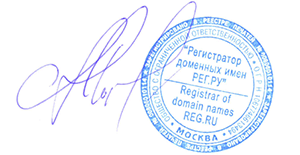 Полное наименование организации:Общество с ограниченной ответственностью "Регистратор доменных имен РЕГ.РУ"ИНН:7733568767КПП:773301001Юридический адрес:125476, г. Москва, ул. Василия Петушкова, дом 3, стр 1Почтовый адрес:123007, г. Москва, а/я 87, ООО «Регистратор доменных имён РЕГ.РУ»Телефон:(495) 514-05-73E-mail для переписки:info@reg.ruWWW:http://www.reg.ruПлатежные реквизиты:Платежные реквизиты:Наименование банка:АО «Альфа-Банк»Расчетный счет:40702810101400001312БИК:044525593Корреспондентский счет:30101810200000000593